                Игра для 8класса         «Звёздный час юного химика»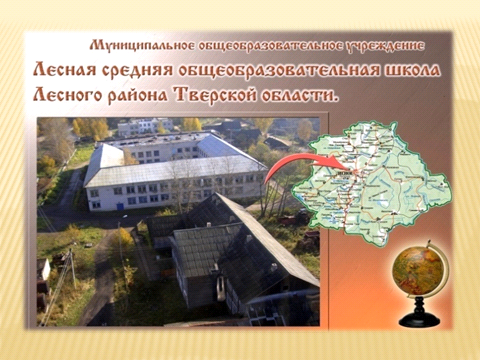 Составитель: учитель химии МОУ Лесная СОШ              Чернышёва Татьяна ВикторовнаВажную роль в обучении химии и активизации познавательной деятельности учащихся играет внеклассная работа. В последние годы мы отдаём предпочтение приёмам, связанным с игровыми ситуациями, позволяющим расширить и углубить изучение различных тем .Приведу содержание игры «Звёздный час химика», которую провожу  с 8 классами ежегодно.В 2014 году эту игру мы посвятили знаменательной дате-180-летию со дня рождения Д.И.Менделеева- великого русского химика. Заранее 8-е классы составляют команды по 5 человек, готовят эмблему и название.Жюри-учащиеся старших классов.-Вступительное слово учителя.-Выступление с презентацией о Д.И.Менделееве уч-ся 9 класса( семья, друзья. увлечения).Главное и всему миру известное открытие Д.И.Менделеева –это периодический закон и составленная им Периодическая система химических элементов.1тур  «Разминка» посвящена знанию названий химических элементов, расположенных в Периодической системе. От каждой команды выходит представитель и с закрытыми глазами называет названия химических элементов. Побеждает команда , участник которой назвал наибольшее количество химических элементов.2 тур «Химические перевёртыши»: к каждому слову в знакомой пословице нужно подобрать антоним ( слово, противоположное по смыслу): 1. Разговор - ртуть, крик - платина.2. Гладь металл, пока холодно( куй железо, пока горячо) 3. Пролежал холод, сушь и оловянные трубы( прошёл жару,воду и медные трубы). 4. Не та грязь, что тусклая(не всё золото, что блестит).5. Звери живут за неметалл( люди гибнут за металл).6.Как с коровы песок (как с гуся вода).3 тур «Дальше, дальше, дальше». Каждая команда должна ответить на большее количество вопросов  за 1 минуту.Вопросы:1.Явление, сопровождаемое выделением теплоты и света (горение).2.Окисление железа (ржавление).3. Тип реакции, при котором  из двух веществ получается одно сложное  вещество(соединение).4. Как зовут Менделеева ( Дмитрий Иванович).5.Первый в Периодической системе( водород).6.Самый тугоплавкий металл ( вольфрам).7.3/4 поверхности земного шара покрыта этим веществом ( вода).8.Элементы 7 группы главной подгруппы (галогены).9.Газ, необходимый для дыхания человека ( кислород).10.В названии химического элемента- названия двух животных (мышьяк)11.Цвет лакмуса в кислой среде ( красный).12.Химическая формула углекислого газа (CO2).13.Оксид водорода( вода).14.Химическая формула мела, мрамора, известняка.15.Порядковый номер лития( №3).16.Элемент «для  жизни и ума»(  фосфор).17.Явления, при которых не происходит превращения одних веществ  в другие (физические).18. Наука, изучающая вещества и их свойства ( химия).4 тур « Третий лишний» каждая команда получает карточку.В полученной карточке нужно убрать лишнее вещество:BaO, CO2  ,CaOHNO3, HCl,H2ONa2SO4  ,H2SO4  ,BaCl2KOH, LiOH, Al(OH)3P2O5 , SO2 , MgOПока команды выполняют задание, игра со зрителями.Задание зрителям:используя следующие буквы, составьте названия химических элементов:РДМИНЕОЗПАТЛЕНСДополнительный балл приносят своей команде зрители, составившие самое длинное название химического элемента-празеодим!4 тур «Кто быстрее и больше»За 2 минуты, используя Периодическую систему химических элементов Д.И.Менделеева, необходимо написать названия элементов, оканчивающихся на букву Н.Ответ: всего 10 элементов:титан, селен, молибден, неон, аргон, криптон, ксенон, радон, лантан, уран.5 тур « Химические Загадки» (презентация с загадками). Загадки отгадывают команды по очереди. За правильный ответ-1 балл.6тур «Необычные опыты»учитель показывает опыты, команды объясняют происходящие явления.7тур «Химические головоломки»1.Название этого химического элемента совпадает с названием соснового леса (бор).2.Название взрывчатого вещества прочитайте наоборот и получите название прибора для измерения глубины моря (тол-лот).3.Если в название химического элемента, входящего в состав стали, изменить букву «о» на букву «а», то получится название человеческого органа, вырабатывающего специфические секреты (железо-железа).4.В названии элемента 7 группы измените порядок букв и получите название геометрической фигуры (бром-ромб).5. Исследование этого химического элемента рекомендовал «особо тщательно»заниматься Д.И.Менделеев. Его название совпадает с названием планеты Солнечной системы (Уран). Загадки отгадывают команды по очереди. За правильный ответ-1 балл.Подведение итогов игры. Вручение грамот и призов.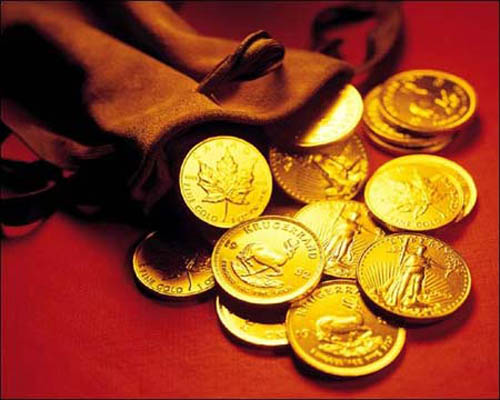 